Памятка для родителей по безопасности детей.Как научить ребенка осторожности?Прежде всего, ему необходимо объяснить, что все люди, не являющиеся его родными, для него посторонние, даже если он этих людей часто видит у себя в доме. Для того, чтобы ваш ребенок не стал жертвой преступников следует придерживаться некоторых правил.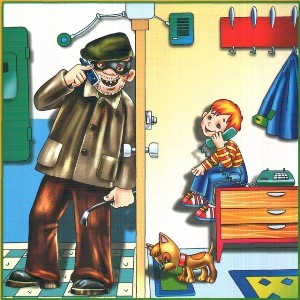 Ты один дома:Ни в коем случае не открывай дверь, если звонит незнакомый человек. Открывая дверь, посмотри в глазок.Не общаться по телефону с посторонними, не отвечать дома ли родители.Если тебя пытаются втянуть в непристойный разговор, положи трубку и обязательно сообщи родителям. Если просят назвать адрес, положи трубку.На все вопросы и просьбы незнакомца отвечай «Нет».Если в дверь звонит почтальон, монтёр, врач или даже полицейский, всё равно не открывай, если ты не знаешь этих людей. Преступники могут переодеться в любую форму.Не уставайте повторять своему ребенку: пока дверь закрыта – ты в безопасности. Опасности подстерегают тебя не только дома, но и на улице.Если ты потерял родителей в незнакомом месте, стой там, где ты потерялся. Если их долго нет, обратись за помощью: на улице - к полицейскому, в магазине - к продавцу.Никогда не ходи гулять без спросу. Родители должны знать где ты находишься.Не играй на улице поздно.Никогда не заговаривай на улице с незнакомыми людьми с незнакомыми людьми.Не принимай от незнакомых взрослых угощение. Даже если родители не покупали тебе таких вкусных вещей.Не поднимай незнакомых предметов, игрушек с земли.Не заглядывай в незнакомые пакеты.Если вашего ребенка пытаются увести насильно, он должен привлечь к себе внимание людей, кричать: «Это не мои родители! Я их не знаю! Отведите меня в полицию!».Если ребенка доставили в полицию, он должен сообщить свой адрес и свое имя.Ребенок не должен приводить к себе домой незнакомых людей даже, если они сослались на вас.Попросите воспитателя связаться с вами, если за ребенком придут посторонние люди, о которых вы его не предупредили.Правила поведения в подъезде:Прежде чем открыть дверь, посмотри в глазок - нет ли за дверью чужих.Если тебе не видно людей на площадке, но ты слышишь голоса, подожди, пока люди не уйдут с площадки.Выйдя из квартиры, не забудь закрыть за собой дверь на ключ, и тогда ты можешь быть уверен, что при возвращении тебя не будет ждать дома преступник.Если ты вышел из квартиры и увидел подозрительных людей, немедленно вернись обратно.Если незнакомец оказался у тебя за спиной, повернись к нему лицом, и если на тебя пытаются напасть, кричи: «Пожар!», «Горим!».Если незнакомец пытается зажать тебе рот, постарайся укусить его за руку, пнуть ногой и кричи «Пожар!».